ОТЧЁТО Фестивале Боевых Искусств «GOLDEN GATE BULGARIA», Европейский этап Турнира «TIME to FIGHT», дисциплина «Смешанные Боевые Искусства - Сейф» среди юниоров и юниорок (18-20 лет).В г. Варна, Болгария 24 - 27 июня 2014г. прошел Фестиваль Боевых Искусств «GOLDEN GATE BULGARIA», Европейский этап Турнира «TIME to FIGHT», дисциплина «Смешанные Боевые Искусства». Эти соревнования собрали спортсменов из 5 стран, всего 85 спортсменов и 6 судей. Итоги Первенства среди юниоров и юниорок  18-20  лет:                         Список призеров				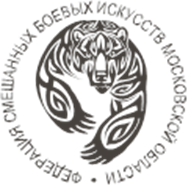 Европейского этапа Турнира «TIME to FIGHT», дисциплина «Смешанные Боевые Искусства - Сейф» среди юниоров и юниорок 18-20 лет24 - 27 июня 2014 г.                                                                                                                       г. ВарнаВ общекомандном зачете победителем стала команда России, второе место – команда Болгарии и третье место – команда Украины.Весовая категорияМестоФамилия, имя победителяРегион65 кг1HADZHIYSKI KRISTIANBULGARIA65 кг265 кг370 кг1MLADENOV GEORGIBULGARIA70 кг270 кг3